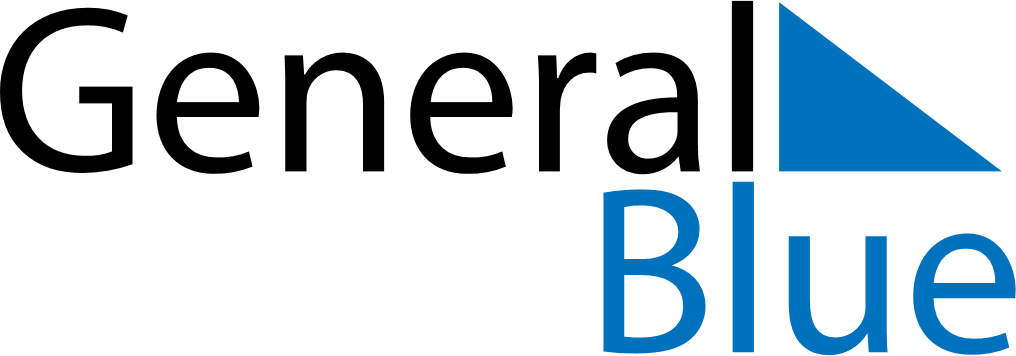 Weekly CalendarAugust 4, 2025 - August 10, 2025Weekly CalendarAugust 4, 2025 - August 10, 2025Weekly CalendarAugust 4, 2025 - August 10, 2025Weekly CalendarAugust 4, 2025 - August 10, 2025Weekly CalendarAugust 4, 2025 - August 10, 2025Weekly CalendarAugust 4, 2025 - August 10, 2025MONDAYAug 04TUESDAYAug 05TUESDAYAug 05WEDNESDAYAug 06THURSDAYAug 07FRIDAYAug 08SATURDAYAug 09SUNDAYAug 10